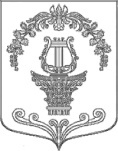 АДМИНИСТРАЦИЯ ТАИЦКОГО ГОРОДСКОГО ПОСЕЛЕНИЯ ГАТЧИНСКОГО МУНИЦИПАЛЬНОГО РАЙОНАПОСТАНОВЛЕНИЕОт 29.07.2022                                                                                               № 335О внесении изменений в постановлениеглавы администрации Таицкого городского поселения от 07.08.2020№ 369 «О порядке расходования средств резервного фонда администрации Таицкого городского поселения Гатчинского муниципального района Ленинградской области»В соответствии со статьей 81 Бюджетного Кодекса Российской Федерации, а также в целях обеспечения контроля за использованием средств бюджета муниципального образования Таицкое городское поселение, выделенных в установленном порядке на финансирование непредвиденных расходов, администрация Таицкого городского поселения  ПОСТАНОВЛЯЕТ:1. Внести прилагаемые изменения в Положение о порядке расходования средств резервного фонда администрации муниципального образования Таицкое городское поселение  Гатчинского муниципального района Ленинградской области (далее – резервный фонд администрации), утвержденному постановлением главы администрации Таицкого городского поселения от 07.08.2020 № 369.2. Настоящее постановление подлежит опубликованию в газете «Таицкий вестник» и размещению на официальном сайте  администрации Таицкого городского поселения и вступает в силу с момента официального опубликования в газете «Таицкий вестник».Глава администрацииТаицкого городского  поселения                                                И.В. ЛьвовичПриложение к Постановлениюадминистрации Таицкого городского         поселения от 29.07.2022 № 335Изменения в ПОЛОЖЕНИЕо порядке расходования средств резервного фонда  Администрации муниципального образования Таицкое городское поселение Гатчинского муниципального района Ленинградской области1. Изложить пункт 2 в следующей редакции:«Резервный фонд администрации создается для финансирования непредвиденных расходов и мероприятий местного значения, не предусмотренных в бюджете муниципального образования Таицкое городское поселение на соответствующий финансовый год и плановый период».          2. Дополнить пунктом 11 следующего содержания:«11. Отчет об использовании бюджетных ассигнований резервного фонда резервного фонда местной администрации прилагается к годовому отчету об исполнении соответствующего бюджета».